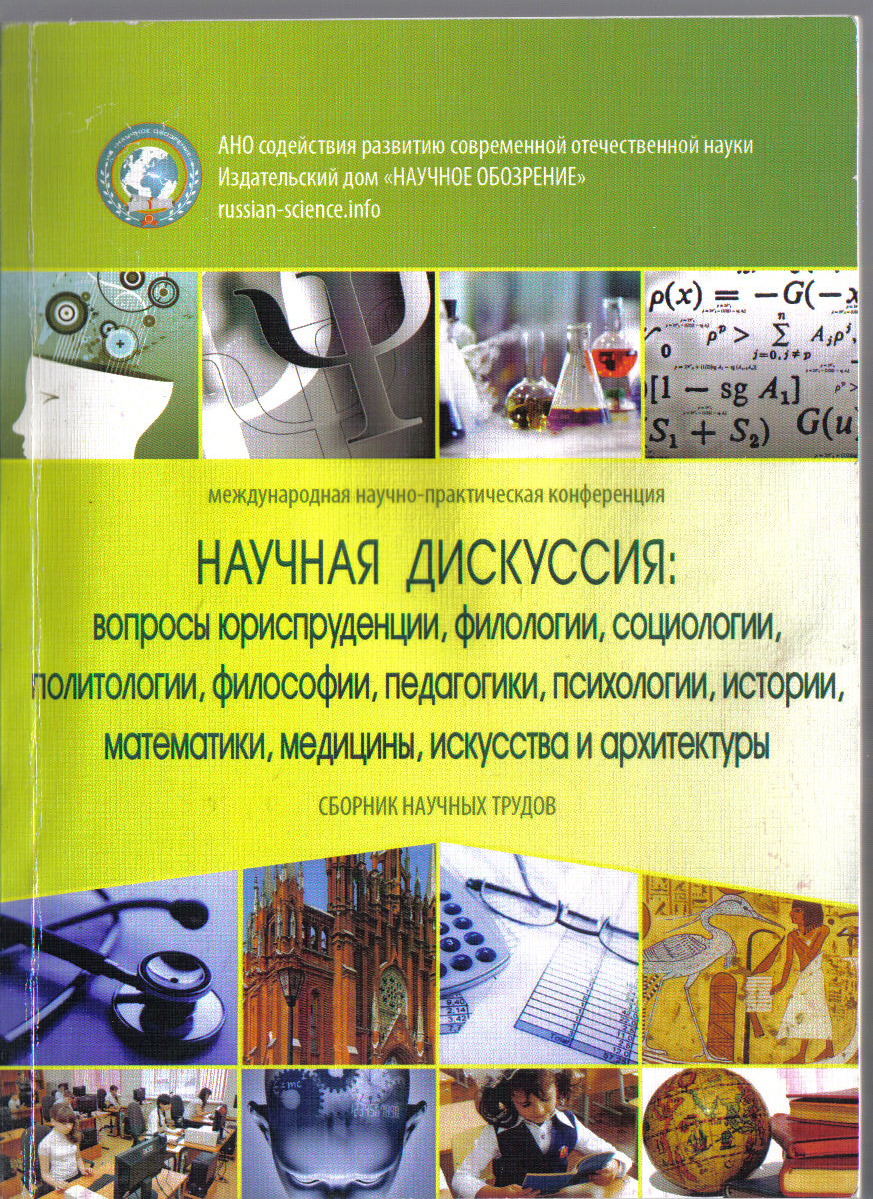 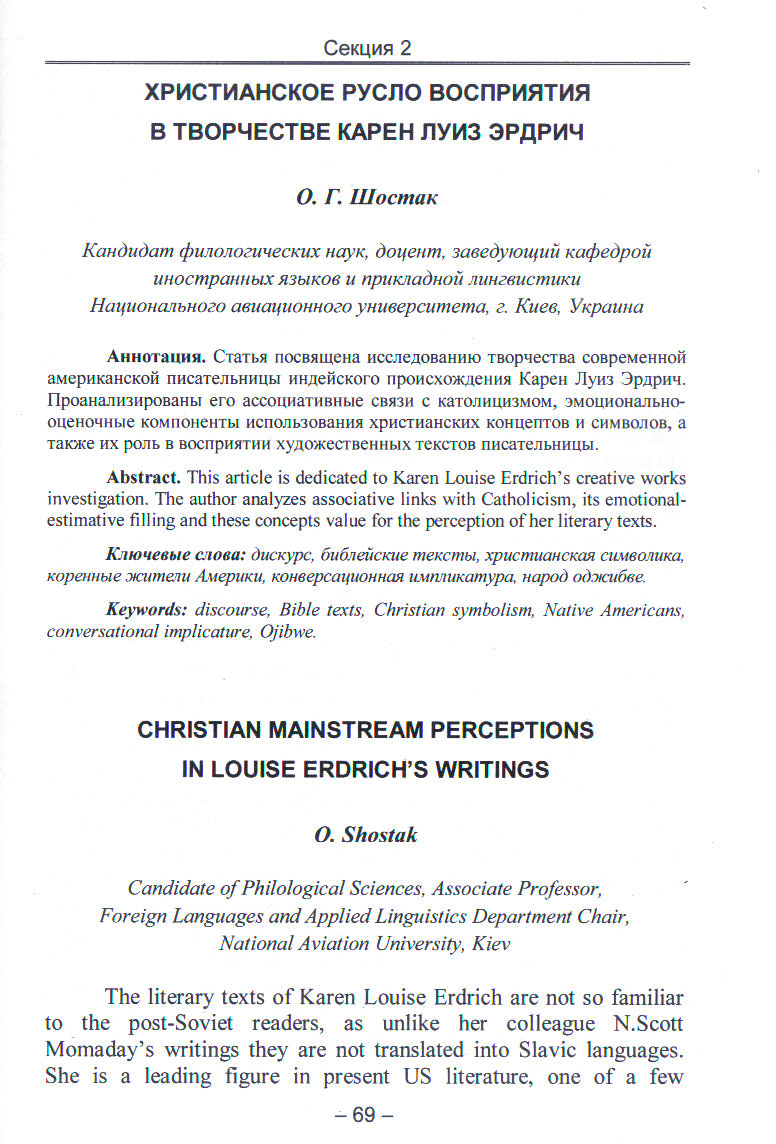 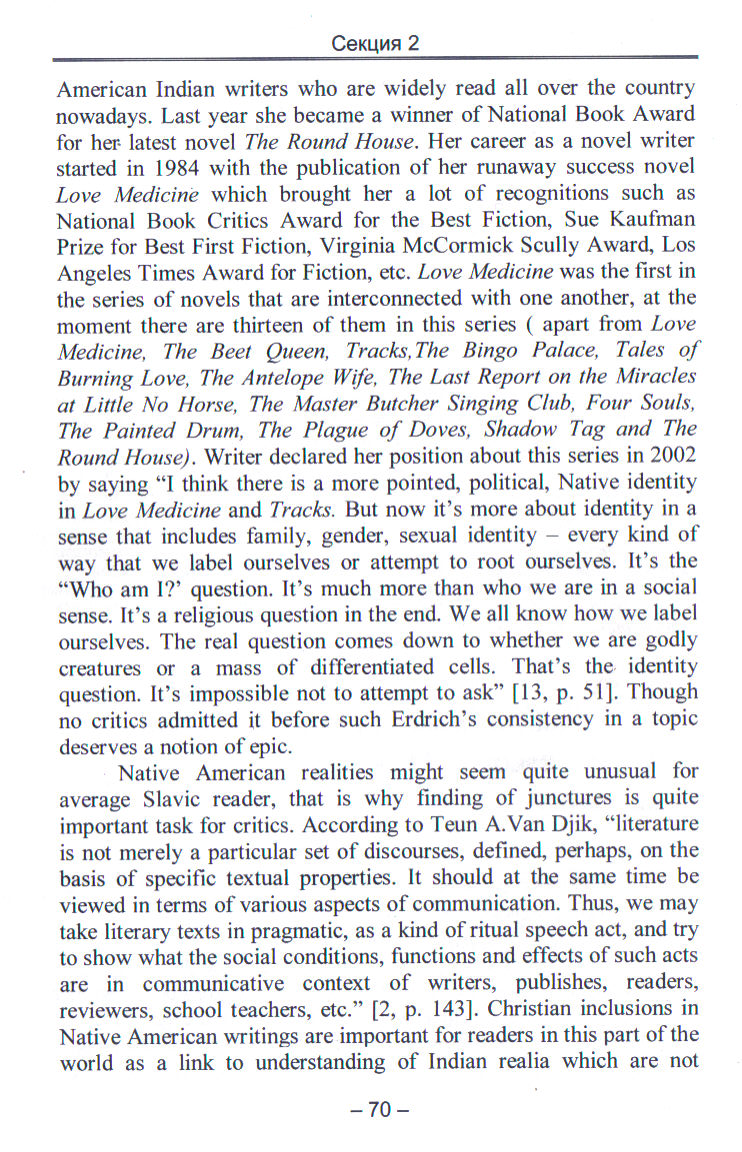 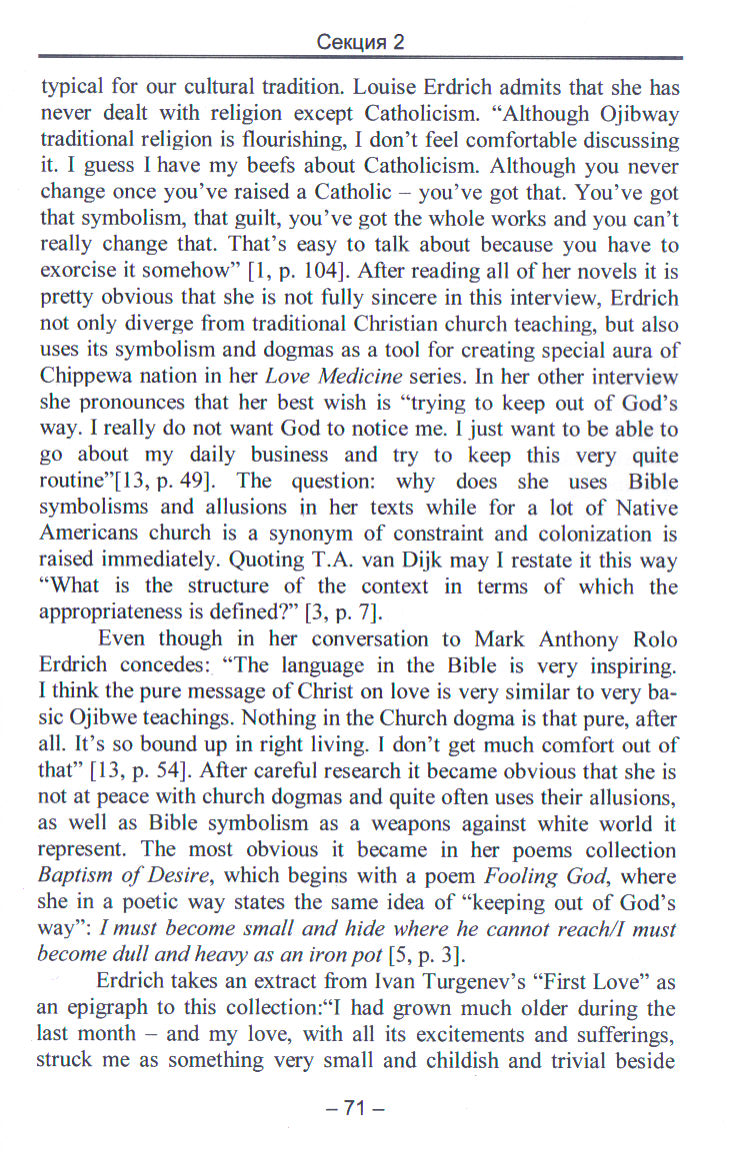 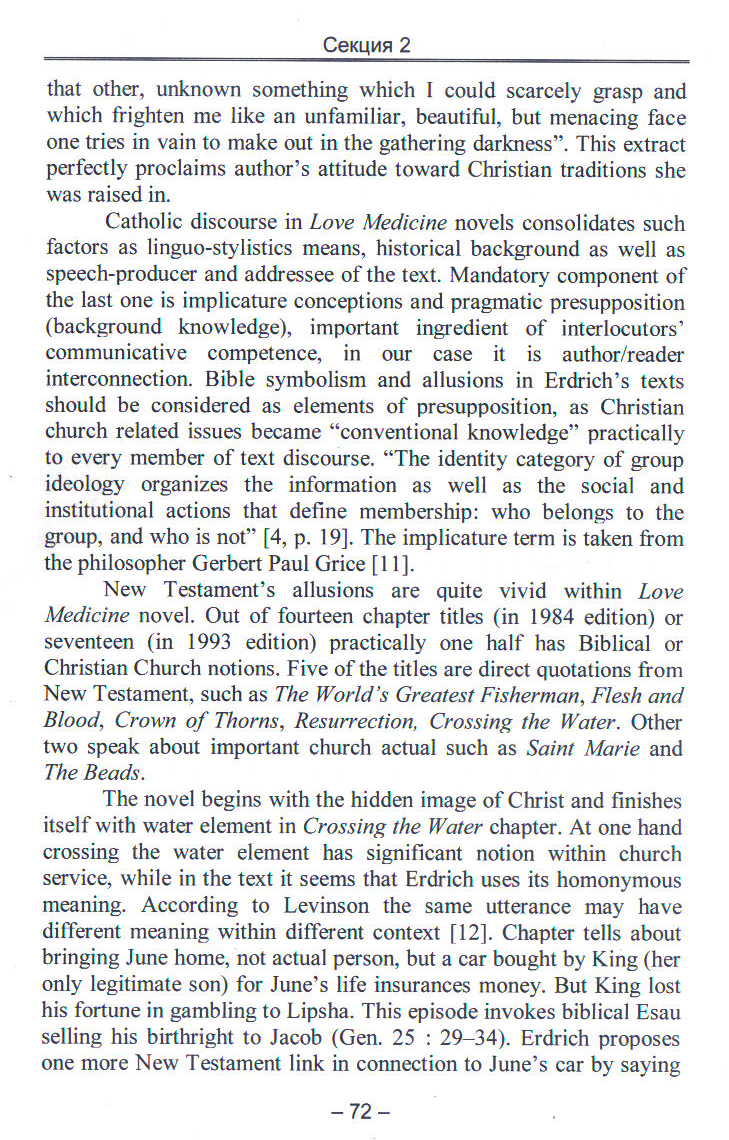 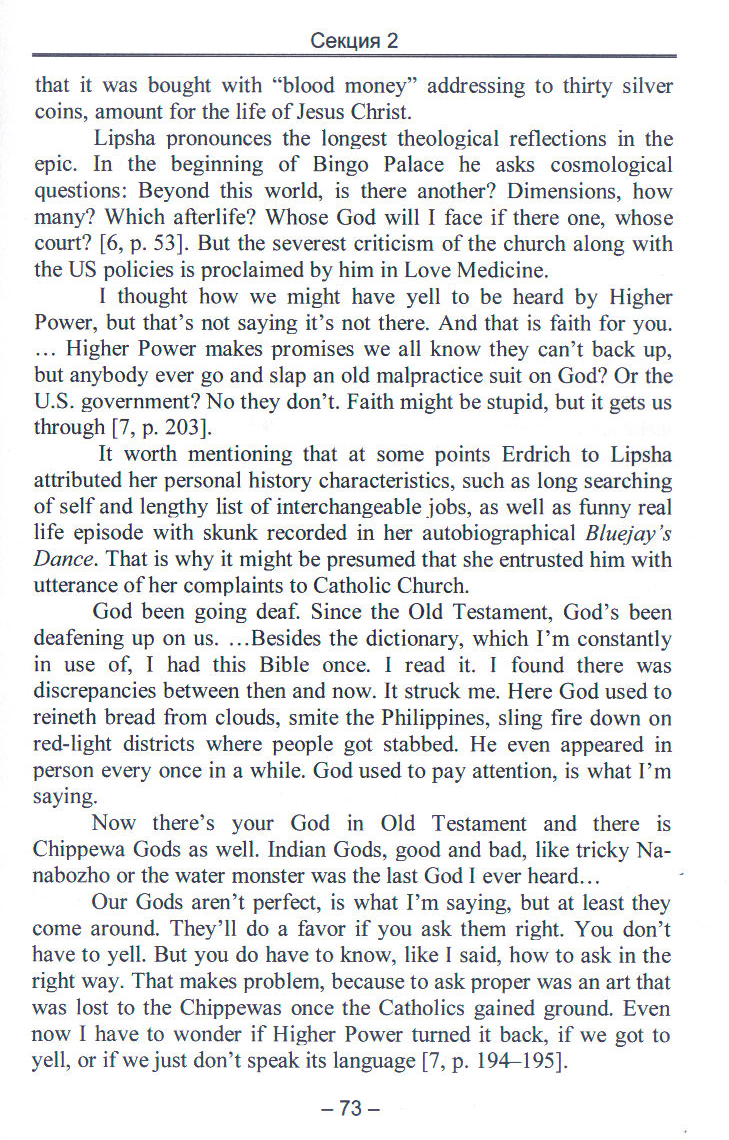 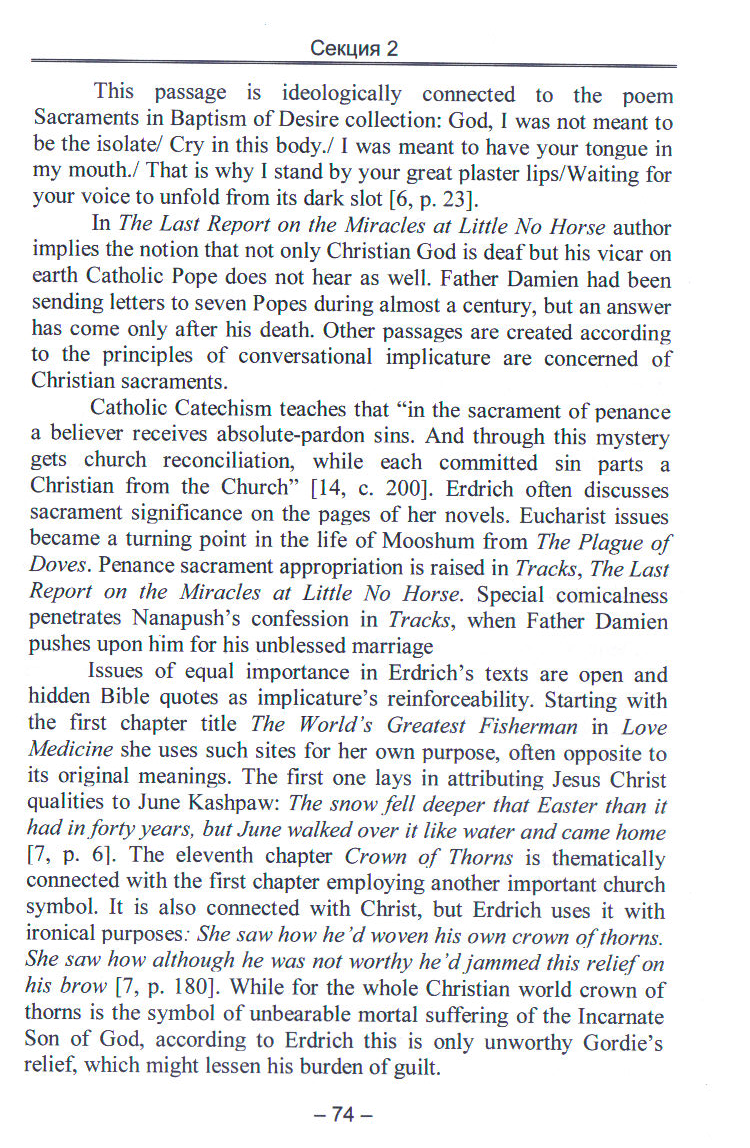 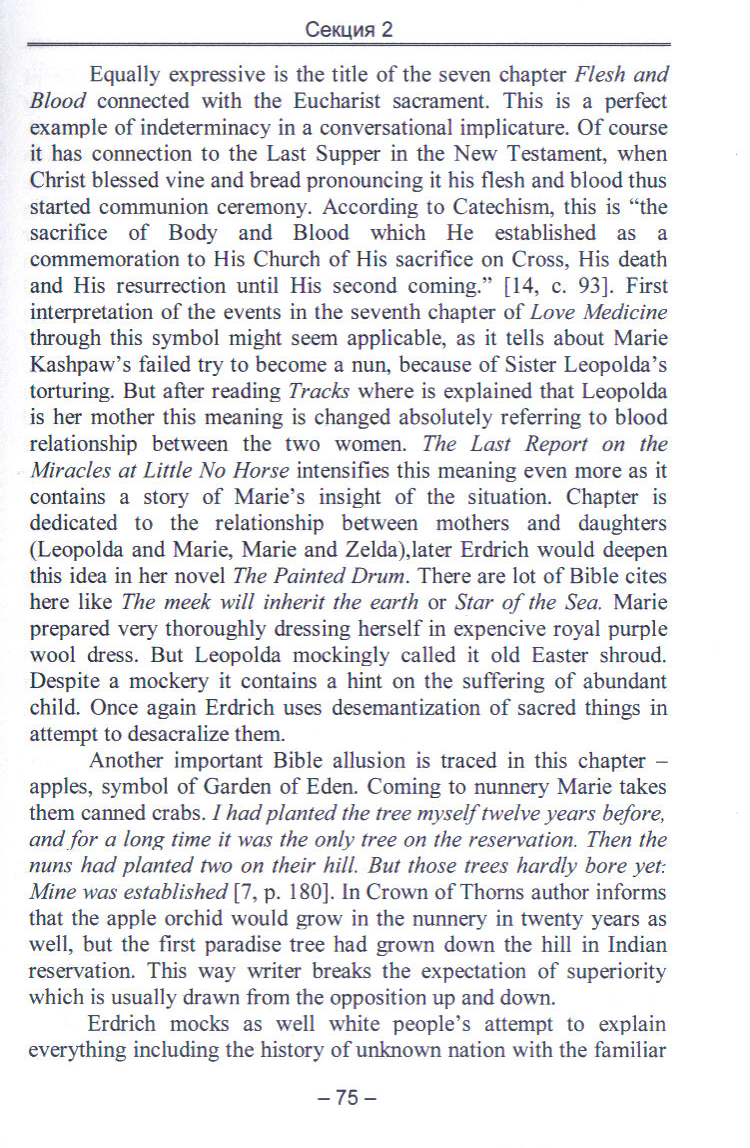 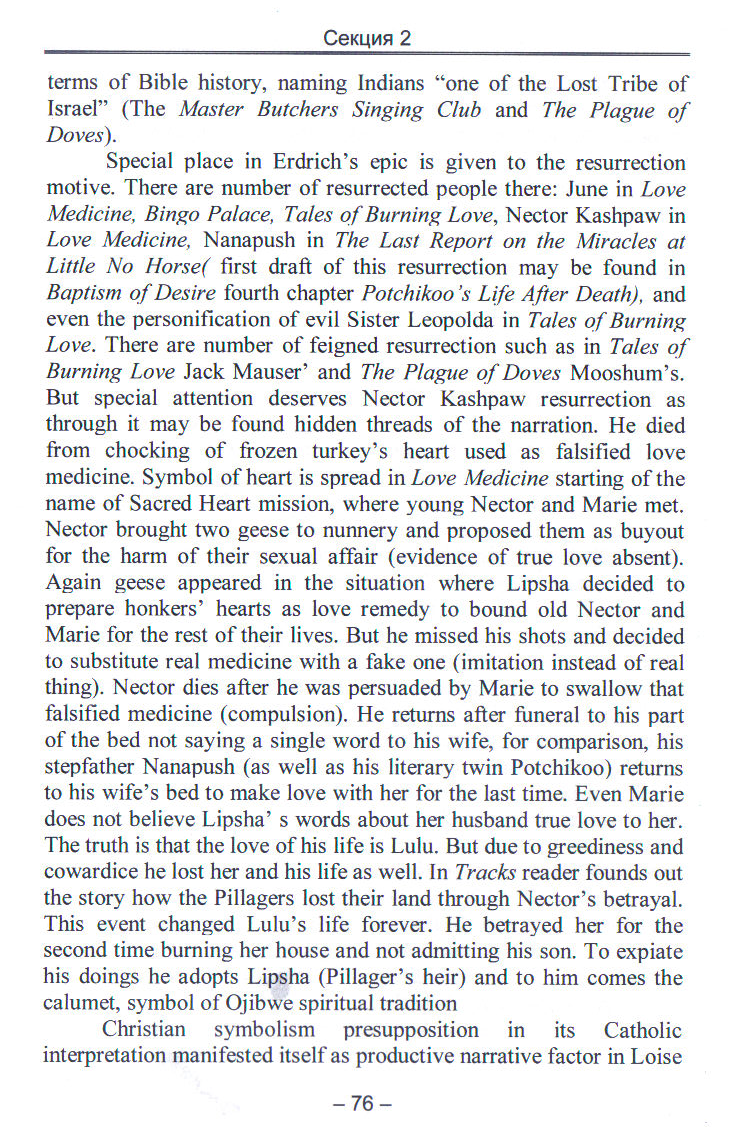 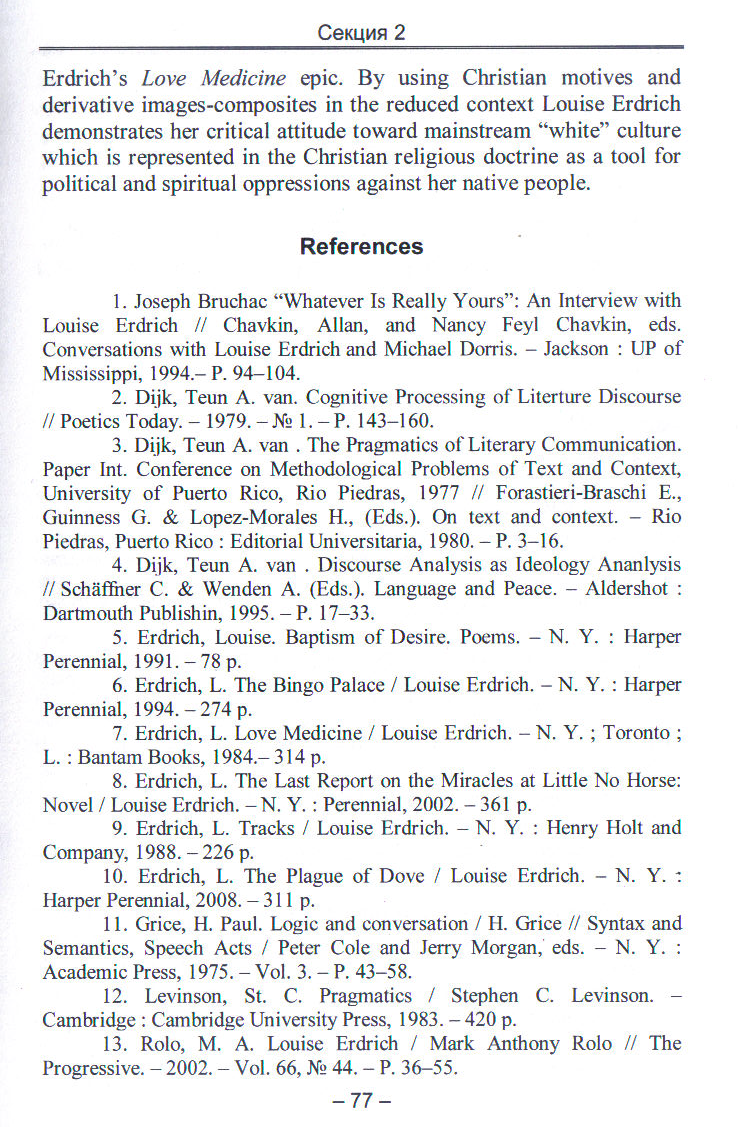 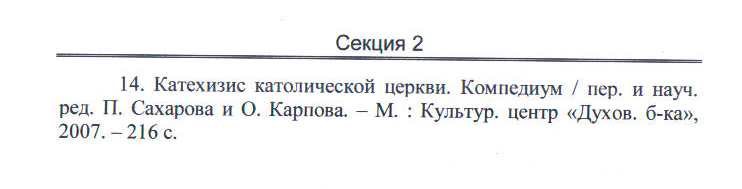 -78-